		UNIVERSIDAD NACIONAL 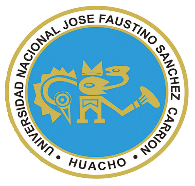 “JOSÉ FAUSTINO SÁNCHEZ CARRIÓN”VICERRECTORADO ACADÉMICOSYLLABUS PARA CLASES VIRTUALES EN LA FIISI - UNJFSCFACULTAD DE INGENIERÍA INDUSTRIAL, SISTEMAS E INFORMÁTICAESCUELA PROFESIONAL DE INGENIERÌA INFORMATICADATOS GENERALESSUMILLA La asignatura pertenece al área curricular de formación profesional, es de naturaleza práctica, tiene por propósito investigar, analizar y tomar de decisiones para la solución de problemas reales en una organización. Organiza sus contenidos en las siguientes unidades de aprendizaje: I. Diagnóstico Situacional de la Organización en la que se realizara su PPP, Análisis y Formulación del Problema y Objetivo II. Desarrollo del Marco Teórico y Formulación de Hipótesis, IV. Conclusiones y Recomendaciones, V. Propuesta innovadora.COMPETENCIA DE ASIGNATURA Realiza actividades de gestión en una organizaciónCAPACIDADES AL FINALIZAR EL CURSO Analiza y realiza el diagnóstico situacional del entorno vinculado con su Proyecto, formula el problema para determinar sus objetivos.  Evalúa el material bibliográfico que sustente su proyecto  Define la metodología del proyecto, contrasta y valida los resultados; formula Conclusiones y recomendaciones.  Produce beneficios para la organización.METODOLOGÍA5.1. Estrategias centradas en la enseñanzaa. Método personalizadob. Solución de problemasc. Discusión en grupos pequeñosd. Exposición dialogada5.2. Estrategias centradas en el aprendizajea. Exposición polémicab. Inducciónc. Demostraciónd. DemostraciónRECURSOS PARA EL APRENDIZAJEa. Equipos informáticosb. Multimediac. Fuentes de informaciónd. Guías de aprendizaje y auto aprendizEVALUACIÓNLa evaluación es un componente del proceso formativo que implica el recojo de información sobre los rendimientos y desempeños del estudiante. Permite el análisis para mejorar el proceso de enseñanza –aprendizaje. Se evalúa antes, durante y al finalizar el proceso, según la siguiente Tabla:Evaluación Académicas PesoPrueba de entrada Sin notaEvaluación de Proceso 60%Examen Parcial 20%Examen Final 20% Antes: prueba de entrada. -Se realiza una evaluación inicial, diseñada para recoger los saberes que posee el estudiante para asumir la asignatura y cuyo resultado no interviene en el cálculo de la calificación de la asignatura. Durante: Evaluación de Proceso. - De acuerdo al objetivo de aprendizaje de la asignatura se evalúan las competencias adquiridas por el estudiante utilizando los criterios establecidos en el anexo Nº 1 Examen: Parcial y Final. - Se evalúa los productos del aprendizaje, al finalizar una o más unidades de aprendizaje, usándose la prueba escrita como instrumento de medición (examen parcial y examen finaFUENTES DE INFORMACIÓN COMPLEMENTARIASFuentes bibliográficas Anzola S. (2010). Administración de pequeñas empresas. México D.F.: McGraw-Hill. Martínez A. (2010). Administración de conocimiento y desarrollo basado en conocimiento. México D.F.:Cengage Learning. Lovelock C. (2011). Administración de servicios: / estrategia para la creación de valor en el nuevo paradigmade los negocios. México D.F.: Prentice Hall. Álvarez J. (2011). Gestión por resultados e indicadores de medición. Lima: Pacífico. Harvard R. (2001). La empresa y el consejo de administración. Madrid: Deusto. Becerra A. (2008). Planeamiento estratégico. Lima: U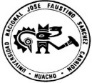 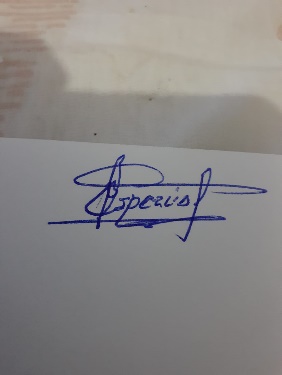 Línea de CarreraInformáticaSemestre Académico2020-ICódigo del CursoCréditos04Horas Semanales Hrs. Totales: 08         Teóricas:00   Practicas:08CicloIXSecciónAApellidos y Nombres del DocenteEspezùa Serrano, Victor FredyCorreo Institucionalvespezua@unjfsc.edu.peN° De Celular980419778CAPACIDAD DE LA UNIDAD DIDÁCTICANOMBRE DE LA UNIDAD DIDÁCTICASEMANASUNIDAD IDIAGNOSTICO SITUACIONAL DE LA ORGANIZACIÓN EN LA QUE SE REALIZA SU PPP, FORMULACIÓN DEL PROBLEMA Y DETERMINACIÓN DE LOS OBJETIVOS.Analiza y realiza el diagnóstico situacional del entorno vinculado con su proyecto, formula el problema para determinar sus objetivosAnalizar la Organización en la que se realiza el ProyectoElaborar diagnostico situacional del entorno, FODAAnalizar la situación problemática, formular el problema general y los problemas secundarios. Determinar el objetivo general y los problemas específicos1-4UNIDADIIDESARROLLO DEL MARCO TEÓRICO Y FORMULACIÓN DE HIPÓTESIS Y VARIABLESCAPACIDAD: Evalúa el material bibliográfico que sustente su proyecto y Formula las Hipótesis y Variables5. Evalúa trabajos de investigación que hayan abordado la misma situación problemática6. Sustentar teorías o enfoques relacionados con el tema7. Sustenta su propuesta tentativa de hacer relaciones entre dos o más variables8. Sustentación del avance5-8UNIDADIII.DESARROLLO DE LA METODOLOGIA DEL PROYECTOCAPACIDAD: Define la metodología del proyecto, contrasta y valida los resultados; Formula Conclusiones y recomendaciones.9. Evalúa el tipo de investigación a realizar, y a quien se va aplicar10. Técnicas y Recolección de Datos11. Procesamiento, de la recolección de datos. (Se incluye aquí: a) Si la investigación será a base de lecturas, entrevistas, encuestas, análisis de documentos u observación directa de los hechos; b) los pasos que se darán; y; c) las instrucciones para quien habrá de recoger los datos.12. Conclusiones y Recomendaciones9-12UNIDADIVIMPACTOSCAPACIDAD: Produce beneficios para la organización13. Propuesta para la solución del problema14. Desarrollo de la propuesta15. Costos de la implementación y Beneficios que aporta, Evalúa y cuantifica la propuesta16. Sustentación13-16